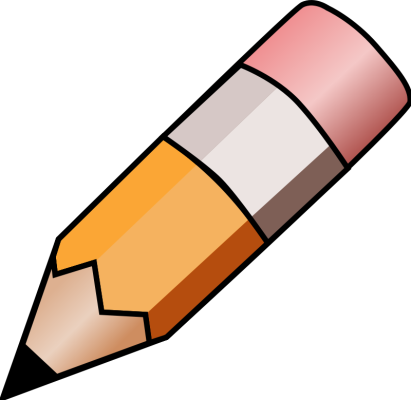 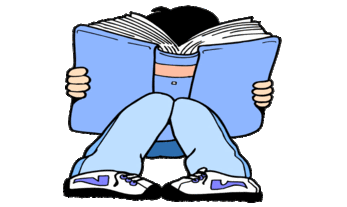 YEAR 2 HOME LEARNING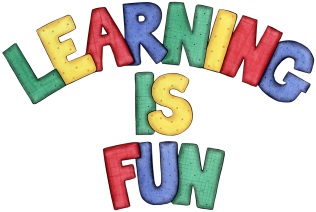 YEAR 2 HOME LEARNINGDate Set5.10.18Date Due10.10.18MathleticsThis week will be focussing on the multiples of 10 and dividing using the multiples of 10. We will also be focussing on measurement and calculating capacity using litres. All activities can be found on matheletics.com. Every child has their username and passwords in their reading records.SpellodromeWritingThis week children will be focusing on these spellings:jacketjarjogjoinadjustThe home learning challenge for this week is to think of some questions that you would like to ask your all-time favourite hero. It could be someone famous such as a singer or a famous footballer. You might even decide to choose a famous super hero or book character. With your questions you must also include:Who you would like to ask these questions to and explain why you have chosen them.You might decide to also include a drawing of them. ReadingRecommended daily reading time:KS1 20 minutes.Home Learning ProjectDate Set:                       N/A                             Date Due:GreekPlease go to Greek Class Blog for Greek Home LearningGreek Class - St Cyprian's Greek Orthodox Primary Academy